від  Про  підготовку дорожнього комплексу району до осінньо-зимового періоду	Заслухавши інформацію начальника відділу житлово-комунального господарства, архітектури, містобудування, інфраструктури, цивільного захисту населення та оборонної роботи районної державної адміністрації – головного архітектора Гудзя Д. С. про підготовку дорожнього комплексу району до осінньо-зимового періоду, враховуючи рекомендації постійних комісій районної ради, районна радаВИРІШИЛА:Інформацію начальника відділу житлово-комунального господарства, архітектури, містобудування, інфраструктури, цивільного захисту населення та оборонної роботи районної державної адміністрації – головного архітектора Гудзя Д. С. про підготовку дорожнього комплексу району до осінньо-зимового періоду  взяти до відома.2.Запропонувати райдержадміністрації:Відновити роботу районної комісії з безпеки дорожнього руху з метою посилення контролю за роботою дорожніх служб по утриманню в належному стані доріг та вулиць в районі, облаштуванню доріг дорожніми знаками, ліквідації нерівностей, ямковості покриття, ліквідації зелених насаджень на смугах відводу.Провести спільну нараду за участю дорожніх служб, міських, селищних, сільських голів, перевізників району та правоохоронних органів, де визначити відрізки доріг, по якім необхідно провести ремонтні роботи в тому числі капітальні на наступний рік.2.2. Провести нараду з підрядними організаціями, які здійснюють утримання та ремонт доріг в районі щодо якості та термінів проведення робіт. 3. Рекомендувати міським, селищним, сільським радам укласти договори про надання послуг з приватними підприємствами району, які мають відповідну техніку для розчистки комунальних доріг від снігу та посипки ПСС.Голова районної ради                                                        А.Л.Загривий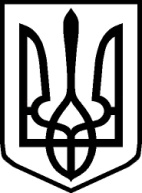 УКРАЇНАУКРАЇНАНОВОГРАД-ВОЛИНСЬКА РАЙОННА РАДАНОВОГРАД-ВОЛИНСЬКА РАЙОННА РАДАЖИТОМИРСЬКОЇ ОБЛАСТІЖИТОМИРСЬКОЇ ОБЛАСТІР І Ш Е Н Н ЯР І Ш Е Н Н ЯВосьма сесія                         VІІІ  скликання